附件3：应聘人员信息填报二维码请应聘者扫描下方二维码，认真填报基本信息，与报名表信息保持一致。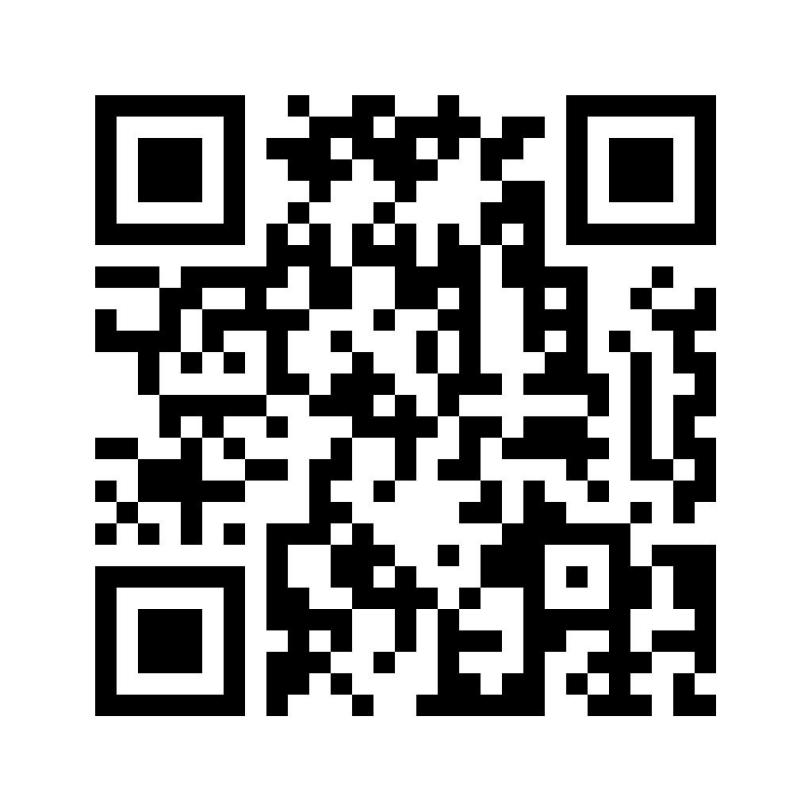 